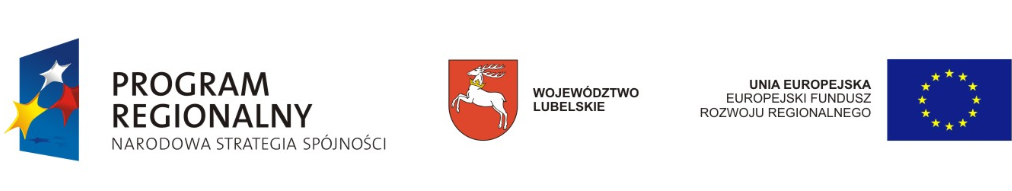 Znak sprawy:   RGGKiI 271.8.2012       	 Krasnobród, dnia 19.06.2012 r.Zamawiający:Gmina Krasnobród, ul. 3 Maja 36; 22-440 Krasnobród;
 NIP 922-272-0550  REGON 950 368 701tel. (84) 660 7691 fax  (84) 660 7692e-mail: um@krasnobrod.plSPECYFIKACJA ISTOTNYCH WARUNKÓW ZAMÓWIENIAW postępowaniu o udzielenie zamówienia publicznego prowadzonego              w trybie przetargu nieograniczonego na wykonanie usługi pod nazwą:Pełnienie funkcji inspektora nadzoru inwestorskiego nad projektem:Rozbudowa infrastruktury turystycznej w Krasnobrodzie – etap II.Kod CPV: 71520000-9   Nazwa: Usługi nadzoru budowlanegoWartość szacunkowa zamówienia nie przekracza równowartości kwoty200 000 EUROzatwierdził:                                                                                                                                SPECYFIKACJA ISTOTNYCH WARUNKÓW ZAMÓWIENIA W TRYBIE PRZETARGU NIEOGRANICZONEGOINFORMACJE O ZAMAWIAJĄCYM.Zamawiającym jest:Nazwa: Gmina KrasnobródAdres: ul. 3 Maja 36; 22-440 KrasnobródNumer telefonu: 084 6607691; 6607692Numer faksu: 084 660 7691; 6607692Adres e-mail: um@krasnobrod.pl strona internetowa: www.krasnobrod.pl Godziny urzędowania: 07:30 - 15:30Informacje dotyczące zamówień publicznych umieszczone są w części „Przetargi” (WWW.krasnobrod.pl).TRYB UDZIELENIA ZAMÓWIENIA.Postępowanie o udzielenie zamówienia publicznego na:Pełnienie funkcji inspektora nadzoru inwestorskiego nad projektem:Rozbudowa infrastruktury turystycznej w Krasnobrodzie – etap II.prowadzone jest zgodnie z przepisami ustawy z dnia 29 stycznia 2004 r. - Prawo zamówień publicznych  (t. jednolity Dz. U. z 2010 r. Nr 113, poz. 759 ze zmianami) oraz wydanych na podstawie niniejszej ustawy rozporządzeń wykonawczych.     2.2. Postępowanie prowadzone jest w trybie przetargu nieograniczonego o wartości szacunkowej poniżej progów określonych w przepisach wydanych na podstawie art. 11 ust.8 Prawa zamówień publicznych.2.3. Podstawa prawna wyboru trybu udzielenia zamówienia publicznego – art. 10 ust.1 oraz art. 39-46 Prawa zamówień publicznych.2.4. Podstawa prawna opracowania specyfikacji istotnych warunków zamówienia:1) Ustawa z dnia 29 stycznia 2004r. Prawo zamówień publicznych.2) Rozporządzenie Prezesa Rady Ministrów z dnia 30 grudnia 2009r. w sprawie rodzajów dokumentów, jakich może żądać zamawiający od wykonawcy oraz form, w jakich te dokumenty mogą być składane (Dz. U. z 2009r. Nr  226, poz. 1817).3) Rozporządzenie Prezesa Rady Ministrów z dnia 16 grudnia 2011 r. w sprawie średniego kursu złotego w stosunku do euro stanowiącego podstawę przeliczenia wartości zamówień publicznych (Dz. U. z 2011r. Nr 282 poz. 1650).4) Rozporządzenie Prezesa Rady Ministrów z dnia 16 grudnia 2011 r. w sprawie kwot wartości zamówień oraz konkursów, od których jest uzależniony obowiązek przekazywania ogłoszeń Urzędowi Oficjalnych Publikacji Wspólnot Europejskich (Dz. U. z 2011r. nr 224, poz. 1649).5) Kodeks cywilny.6) Ustawa z dnia 16 kwietnia 1993r. o zwalczaniu nieuczciwej konkurencji (Dz. U. z 2003r. Nr 153, poz. 1503 z późn. zm.).Zamówienie współfinansowane jest z Regionalnego Programu Operacyjnego Województwa Lubelskiego na lata 2007-2013, Oś priorytetowa VII: Kultura, Turystyka i Współpraca międzyregionalna działanie 7.1. Infrastruktura kultury i turystyki. Umowa nr 06/10-UDA-RPLU.07.01.00-06-043/10-00-0530 z dnia 12.10.2011r. o dofinansowanie projektu Rozbudowa Infrastruktury Turystycznej w Krasnobrodzie - etap II zawarta pomiędzy województwem lubelskim a Gminą Krasnobród.OPIS  PRZEDMIOTU  ZAMÓWIENIA.Ustalenia ogólne dotyczące przedmiotu zamówienia:a) Zamawiający nie dopuszcza możliwości składania ofert częściowych.b) Zamawiający nie dopuszcza możliwości składania ofert wariantowych.c) Zamawiający dopuszcza możliwość powierzenia przez wykonawcę wykonania części lub całości zamówienia podwykonawcom. W takim przypadku wykonawca zobowiązany jest do wskazania w swojej ofercie części zamówienia (zakresu), których wykonanie zamierza powierzyć podwykonawcom.Kody klasyfikacji Wspólnego Słownika Zamówień (CPV 2008): 71520000-9, Nazwa: Usługi nadzoru budowlanegoPrzedmiot zamówieniaPrzedmiotem zamówienia jest pełnienie funkcji inspektora nadzoru inwestorskiego nad projektem:Rozbudowa infrastruktury turystycznej w Krasnobrodzie – etap II.Wykonawca (Inspektor nadzoru), któremu Zamawiający powierzy funkcję pełnienia nadzoru inwestorskiego, zrealizuje usługę zgodnie z obowiązującymi w tym zakresie przepisami a w szczególności wypełni obowiązki inspektora nadzoru wynikające z art. 25 i art. 26 ustawy z dnia 7 lipca 1994 r.- Prawo budowlane (Dz. U z 2006 r. Nr 156 poz. 1118 ze zm.). Zgodnie przepisami art. 25 i 26 ustawy Prawo budowlane  do obowiązków inspektora nadzoru będzie należało:reprezentowanie Zamawiającego na budowie przez sprawowanie kontroli zgodności jej realizacji z projektem pozwoleniem na budowę, przepisami oraz  zasadami wiedzy technicznej. Sprawdzanie jakości wykonywanych robót i wbudowanych wyrobów budowlanych, a w szczególności zapobieganie zastosowaniu wyrobów budowlanych wadliwych i nie dopuszczonych do obrotu i stosowania w budownictwie, Sprawdzanie i odbiór robót budowlanych ulegających zakryciu lub znikających, uczestniczenie w próbach i odbiorach technicznych instalacji, urządzeń technicznych oraz przygotowanie i udział w czynnościach odbioru gotowych obiektów budowlanych i przekazywanie ich do użytkowania, Potwierdzenie faktycznie wykonanych robót oraz usunięcia wad, a także, na żądanie inwestora kontrolowanie rozliczeń budowy.Wydawanie kierownikowi budowy lub kierownikowi robót poleceń potwierdzonych wpisem do dziennika budowy dotyczących: usunięcia nieprawidłowości lub zagrożeń, wykonania prób lub badań, także wymagających odkrycia robót lub elementów zakrytych oraz przedstawienia ekspertyz dotyczących prowadzonych robót budowlanych i dowodów dopuszczenia do obrotu i stosowania w budownictwie wyrobów budowlanych oraz urządzeń technicznych, Żądanie od kierownika budowy lub kierownika robót dokonania poprawek bądź ponownego wykonania wadliwie wykonanych robót, a także wstrzymania dalszych robót budowlanych w przypadku, gdyby ich kontynuacja mogła wywołać zagrożenie bądź spowodować niedopuszczalną niezgodność z projektem lub pozwoleniem na budowę.  Ponadto Zamawiający wymagał będzie od Inspektora Nadzoru Inwestorskiego monitorowania terminowości wykonywania robót budowlanych przez Wykonawcę. Ponadto inspektor nadzoru zobowiązany będzie do:- składania comiesięcznych raportów o stanie zaawansowania inwestycji, o występujących trudnościach w realizacji budowy i o ewentualnych odstępstwach od zawartej umowy w terminie do 7  dnia miesiąca za miesiąc poprzedni, - uczestnictwa w komisji odbioru końcowego inwestycji i w komisjach odbiorów   gwarancyjnych,- kontroli prowadzenia dziennika budowy i dokonywanych wpisów przez kierownika budowy.- reprezentowanie Zamawiającego na budowie przez sprawowanie kontroli nad zgodnością jej realizacji z projektem (z dokumentacją projektową), rejestracją, przepisami i zasadami wiedzy technicznej; kontrola prowadzenia dziennika budowy.Inne informacje związane z realizacją zamówienia:Częstotliwość pobytu inspektora nadzoru na budowie i siedzibie Zamawiającego ustalana będzie według potrzeb, w miarę postępu robót, lecz nie rzadziej niż 3 razy w tygodniu w okresach kiedy prowadzone będą roboty budowlane. Inspektor nadzoru  zobowiązany będzie do przybycia na teren budowy na każde żądanie kierownika robót i Zamawiającego. Nieobecność inspektora nadzoru na budowie spowodowana  być może jedynie chorobą lub innym zdarzeniem losowym potwierdzonym odpowiednim dokumentem lub zostanie wcześniej uzgodniona z Zamawiającym. Ustalenia organizacyjne związane z wykonaniem zamówienia:Ustalenia i decyzje dotyczące wykonywania zamówienia uzgadniane będą przez zamawiającego z ustanowionym przedstawicielem wykonawcy wskazanym w umowie na pełnienie funkcji inspektora nadzoru.Wykonawca wskaże telefony kontaktowe, numery faksu oraz dokona innych ustaleń niezbędnych dla sprawnego i terminowego nadzorowania realizowanych robót budowlanych.Okres związania umową na pełnienie funkcji inspektora nadzoru określi  umowa zawarta przez Zamawiającego z wykonawcą robót budowlanych. Termin rozpoczęcia realizowania usługi nadzoru inwestorskiego rozpocznie się w dniu w którym podpisana zostanie umowa na wykonanie robót budowlanych. Termin zakończenia usługi pełnienia nadzoru inwestorskiego planowany jest na  30.12.2013r. Inspektor nadzoru zobowiązany będzie również w okresie gwarancyjnym zrealizowanych inwestycji budowlanych objętych nadzorem inwestorskim przeprowadzić przegląd gwarancyjny jak również  przegląd pogwarancyjny. Od Inspektora nadzoru inwestorskiego wymagana jest należyta staranność  przy realizacji zamówienia.Zamawiający wymaga skierowania do realizacji zamówienia inspektorów nadzoru legitymujących się wymaganymi kwalifikacjami i doświadczeniem odpowiednimi do funkcji, jakie zostaną im powierzone.  Zamawiający wymaga skierowania do realizacji zamówienia Inspektorów nadzoru co najmniej następujących branż:Inspektor nadzoru w branży drogowej,Inspektor nadzoru w branży wodociągowej i kanalizacyjnej (instalacyjnej),Inspektor nadzoru w branży elektroenergetycznej,Inspektor nadzoru w branży teletechnicznej,Inspektor nadzoru w branży ogólnobudowlanej,TERMIN WYKONANIA ZAMÓWIENIA.Zamawiający wymaga wykonywania przedmiotu zamówienia w terminie od podpisania umowy do odbioru ostatecznego robót budowlanych, nad którymi sprawowany będzie nadzór. Planowany termin zakończenia to 30.12.2013r.WARUNKI UDZIAŁU W POSTĘPOWANIU ORAZ OPIS SPOSOBU DOKONYWANIA OCENY SPEŁNIANIA TYCH WARUNKÓW. Wykonawcy ubiegający się o udzielenie zamówienia publicznego muszą spełniać warunki udziału w postępowaniu o których mowa w art. 22 ust. 1 ustawy z dnia 29 stycznia 2004r. – Prawo zamówień publicznych w szczególności dotyczące:Posiadania uprawnień do wykonywania określonej działalności lub czynności, jeżeli przepisy prawa nakładają obowiązek ich posiadania;Zamawiający nie precyzuje w tym zakresie żadnych wymagań, których spełnienie Wykonawca zobowiązany jest wykazać w sposób szczególny.  Posiadania wiedzy i doświadczenia;Wykonawca winien udokumentować posiadanie wiedzy i doświadczenia poprzez wykazanie zrealizowania przynajmniej jednej usługi pełnienia nadzoru inwestorskiego nad robotami budowlanymi. Wartość zrealizowanej usługi nadzoru inwestorskiego musi stanowić wartość nie mniejszą niż 40 000,00 zł brutto.Dysponowania odpowiednim potencjałem technicznym;		Zamawiający nie precyzuje w tym zakresie żadnych wymagań, których spełnienie Wykonawca zobowiązany jest wykazać w sposób szczególny.  Dysponowania osobami zdolnymi do wykonania zamówienia;		Zamawiający nie precyzuje w tym zakresie żadnych wymagań, których spełnienie Wykonawca zobowiązany jest wykazać w sposób szczególny.  Sytuacji ekonomicznej i finansowej; 		Zamawiający nie precyzuje w tym zakresie żadnych wymagań, których spełnienie Wykonawca zobowiązany jest wykazać w sposób szczególny.   6. WYKAZ OSWIADCZEŃ I DOKUMENTÓW JAKIE MAJĄ DOSTARCZYĆ WYKONAWCY W CELU POTWIERDZENIA SPEŁNIANIA WARUNKÓW UDZIAŁU W POSTĘPOWANIU.  6.1. W zakresie wykazania spełniania przez wykonawcę warunków, o których mowa w art. 22 ust. 1 ustawy, oprócz oświadczenia o spełnieniu warunków udziału w postępowaniu, należy przedłożyć:W celu potwierdzenia spełniania warunku, że wykonawca posiada wiedzę i doświadczenie dołącza do oferty następujące dokumenty:6.1.1. Wykaz wykonanych usług w zakresie niezbędnym do wykazania spełniania warunku wiedzy i doświadczenia w okresie ostatnich trzech lat przed upływem terminu składania ofert, a jeżeli okres prowadzenia działalności jest krótszy - w tym okresie, z podaniem ich wartości, przedmiotu, dat wykonania i odbiorców, oraz załączeniem dokumentu potwierdzającego, że te usługi zostały wykonane należycie. 6.1.2.  Wykonawca może polegać na wiedzy i doświadczeniu innych podmiotów niezależnie od charakteru prawnego łączących go z nim stosunków. Wykonawca w takiej sytuacji zobowiązany jest udowodnić zamawiającemu, iż będzie dysponował zasobami niezbędnymi do realizacji zamówienia, w szczególności przedstawiając w tym celu pisemne zobowiązanie tych podmiotów do oddania mu do dyspozycji niezbędnych zasobów na okres korzystania z nich przy wykonywaniu zamówienia.6.2. W celu wykazania braku podstaw do wykluczenia z postępowania o udzielenie zamówienia wykonawcy w okolicznościach, o których mowa w art. 24 ust.1 ustawy Prawa zamówień publicznych wykonawca składa następujące dokumenty:6.2.1.   Oświadczenie o braku podstaw do wykluczenia z powodu niespełniania   warunków, o których mowa w art. 24 ust. 1 Prawa zamówień publicznych. 6.2.2.  Aktualny odpis z właściwego rejestru, jeżeli odrębne przepisy wymagają wpisu do rejestru, w celu wykazania braku podstaw do wykluczenia w oparciu o art. 24 ust.1 pkt 2 ustawy, wystawionego nie wcześniej niż 6 miesięcy przed upływem terminu składania ofert. Jeśli ofertę składa osoba fizyczna w miejsce w/w dokumentu składa oświadczenie w zakresie art. 24 ust. 1 pkt 2 ustawy to jest Oświadczenie o braku podstaw do wykluczenia. 6.2.3. Jeżeli wykonawca ma siedzibę lub miejsce zamieszkania poza terytorium Rzeczypospolitej Polskiej, zamiast dokumentu o którym mowa w punkcie 6.2.2. składa dokument lub dokumenty wystawione w kraju, w którym ma siedzibę lub miejsce zamieszkania, potwierdzające, że nie otwarto jego likwidacji ani nie ogłoszono upadłości. Dokument lub dokumenty te powinny być wystawione nie wcześniej niż 6 miesięcy przed upływem terminu składania ofert. 6.3.  Ocena spełniania warunków udziału w postępowaniu dokonywana będzie w oparciu o złożone przez Wykonawcę w niniejszym postępowaniu dokumenty lub oświadczenia zgodnie z formułą (spełnia – nie spełnia). Wykonawcy, którzy nie wykażą spełniania warunków udziału w postępowaniu, podlegać będą wykluczeniu z udziału w postępowaniu, z zastrzeżeniem art. 26 ust. 3 ustawy Pzp.  Oferta wykonawcy wykluczonego uznana zostanie za odrzuconą. 6.4.  Z udziału w niniejszym postępowaniu Zamawiający wykluczy wykonawców, którzy  podlegają wykluczeniu na podstawie art. 24 ust.1 i 2 Prawa zamówień publicznych.6.5.  Zamawiający odrzuci ofertę, jeżeli:Jest niezgodna z ustawą.Jej treść nie odpowiada treści specyfikacji istotnych warunków zamówienia, z zastrzeżeniem art. 87 ust. 2 pkt 3.Jej złożenie stanowi czyn nieuczciwej konkurencji w rozumieniu przepisów 
o zwalczaniu nieuczciwej konkurencji.Zawiera rażąco niską cenę w stosunku do przedmiotu zamówienia.Została złożona przez wykonawcę wykluczonego z udziału w postępowaniu o udzielenie zamówienia.Zawiera błędy w obliczeniu ceny.Wykonawca w terminie 3 dni od otrzymania zawiadomienia nie zgodził się na poprawienie omyłki o której mowa w art. 87 ust. 2 pkt 3 ustawy Prawo zamówień publicznych.Jest nieważna na podstawie odrębnych przepisów.  6.6.  O wykluczeniu z postępowania oraz o odrzuceniu oferty wykonawcy zostaną zawiadomieni niezwłocznie po dokonaniu wyboru najkorzystniejszej oferty. Zawiadomienie zawierać będzie uzasadnienie faktyczne i prawne.        6.7.  Informacje o oświadczeniach i dokumentach. Na ofertę składają się następujące dokumenty i załączniki:Wypełniony i podpisany Formularz ofertowy.Wypełniony formularz cenowy (z wykorzystaniem wzoru).Dokumenty wymienione w punkcie 6.1. oraz 6.2. niniejszej specyfikacji to jest:- Oświadczenie o spełnieniu warunków udziału w postępowaniu o zamówienie publiczne z art. 22 ust. 1. (z wykorzystaniem wzoru).- Oświadczenie o braku podstaw do wykluczenia z powodu niespełnienia warunków, o których mowa w art. 24 ust. 1 Prawa zamówień publicznych (z wykorzystaniem wzoru).- Aktualny odpis z właściwego rejestru, jeżeli odrębne przepisy wymagają wpisu do rejestru, w celu wykazania braku podstaw do wykluczenia w oparciu o art. 24 ust.1 pkt 2 ustawy, wystawionego nie wcześniej niż 6 miesięcy przed upływem terminu składania ofert. Jeśli ofertę składa osoba fizyczna w miejsce w/w dokumentu składa oświadczenie w zakresie art. 24 ust. 1 pkt 2 ustawy to jest Oświadczenie o braku podstaw do wykluczenia (z wykorzystaniem wzoru).  - Wykaz wykonanych usług w zakresie niezbędnym do wykazania spełniania warunku wiedzy i doświadczenia w okresie ostatnich trzech lat przed upływem terminu składania ofert a jeżeli okres prowadzenia działalności jest krótszy – w tym okresie, z podaniem ich wartości, przedmiotu, dat wykonania i odbiorców, oraz załączeniem dokumentu potwierdzającego, że te usługi zostały wykonane należycie (z wykorzystaniem wzoru).6.8.  Postanowienia dotyczące składanych dokumentów. 1) Wszystkie dokumenty w niniejszym postępowaniu mogą być składane w oryginale lub kopii poświadczonej za zgodność z oryginałem przez wykonawcę lub osobę/osoby uprawnione do podpisania oferty z dopiskiem „za zgodność z oryginałem”.2) W przypadku wykonawców wspólnie ubiegających się o udzielenie zamówienia oraz w przypadku podmiotów, o których mowa w pkt. 6.2. niniejszej specyfikacji, kopie dokumentów dotyczących każdego z tych podmiotów winny być poświadczone za zgodność z oryginałem przez te podmioty.3) Zamawiający nie dopuszcza składania elektronicznych kopii dokumentów.4) Dokumenty sporządzone w języku obcym składa się wraz z tłumaczeniem na język polski, poświadczonym przez wykonawcę.5) Zamawiający może żądać przedstawienia oryginału lub notarialnie poświadczonej kopii dokumentu wyłącznie wtedy, gdy złożona przez wykonawcę kopia dokumentu jest nieczytelna lub budzi wątpliwości co do jej prawdziwości. 6) Oferta powinna zawierać wszystkie wymagane dokumenty, oświadczenia i załączniki, o których mowa w specyfikacji zamawiającego.7) Oferta oraz wszystkie wymagane załączniki winny być podpisane przez upoważnionego przedstawiciela uprawnionego do reprezentowania, zgodnie z przedstawionym aktem rejestracyjnym, wymogami ustawowymi oraz przepisami prawa.8) Jeżeli oferta i załączniki nie zostaną podpisane przez upoważnionego przedstawiciela, jest on zobowiązany do przedłożenia właściwego pełnomocnictwa lub umocowania prawnego.9) Wykonawców obowiązuje wykorzystanie załączonych wzorów dokumentów – załączników. Wszystkie pola i pozycje tych wzorów winny być wypełnione, a w szczególności muszą zawierać wszystkie wymagane informacje i dane oraz zawierać odpowiedzi na wszystkie pytania. Nie dopuszcza się składania alternatywnych co do treści dokumentów.10) Złożenie przez wykonawcę nieprawdziwych informacji, mających wpływ lub mogących mieć wpływ na wynik niniejszego postępowania, stanowi podstawę do wykluczenia z postępowania.6.9.  Postanowienia dotyczące wnoszenia oferty wspólnej przez dwa i więcej podmioty gospodarcze (konsorcja / spółki cywilne).1) Wykonawcy mogą wspólnie ubiegać się o udzielenie zamówienia.2) Jeżeli oferta wspólna złożona przez dwóch lub więcej wykonawców zostanie wybrana w prowadzonym postępowaniu jako najkorzystniejsza przez podpisaniem umowy w sprawie zamówienia publicznego, zamawiający zażąda w wyznaczonym terminie złożenia umowy regulującej współpracę tych wykonawców, podpisanej przez wszystkich partnerów, przy czym termin, na jaki została zawarta, nie może być krótszy niż termin realizacji zamówienia. 3) Wykonawcy ustanawiają pełnomocnika do reprezentowania ich w postępowaniu o udzielenie zamówienia albo do reprezentowania w postępowaniu albo reprezentowania i zawarcia umowy, a pełnomocnictwo / upoważnienie  do pełnienia takiej funkcji wystawione zgodnie z wymogami ustawowymi, podpisane przez prawnie upoważnionych przedstawicieli każdego z wykonawców, winno być dołączone do oferty.    4)  Wykonawcy wspólnie ubiegający się o udzielenie zamówienia ponoszą solidarną odpowiedzialność za wykonanie umowy.6.10.  Postanowienia w sprawie dokumentów zastrzeżonych.1) Wszystkie dokumenty złożone w prowadzonym postępowaniu są jawne, za wyjątkiem informacji zastrzeżonych przez składającego ofertę.2) Dokumenty niejawne zastrzeżone składane w ofercie, wykonawca wydziela lub oznacza w wybrany przez siebie sposób.3) Po dokonaniu czynności otwarcia ofert zamawiający dokona analizy ofert, które w tej części mogą być udostępnione innym uczestnikom postępowania na ich wniosek. Dokumenty złożone w prowadzonym postępowaniu są jawne, za wyjątkiem niepodlegających ujawnieniu oraz za wyjątkiem informacji zastrzeżonych przez składającego ofertę.4) Wykonawca nie może zastrzec informacji  i dokumentów, których jawność wynika z innych aktów prawnych w tym m.in.. z zapisu art. 86 ust.4 ustawy Prawo zamówień publicznych.5) Zgodnie z art. 11 ust.4 ustawy o zwalczaniu nieuczciwej konkurencji (Dz. U z 2003r. Nr 153, poz. 1503 z późniejszymi zmianami) poprzez tajemnice przedsiębiorstwa rozumie się nieujawnione do wiadomości publicznej informacje techniczne, technologiczne, organizacyjne przedsiębiorstwa lub inne informacje posiadające wartość gospodarczą, co do których przedsiębiorca podjął niezbędne działania w celu zachowania ich poufności. 7. INFORMACJE O SPOSOBIE POROZUMIEWANIA SIĘ ZAMAWIAJACEGO Z WYKONAWCAMI ORAZ PRZEKAZYWANIA OŚWIADCZEŃ I DOKUMENTÓW, A TAKŻE WSKAZANIE OSÓB UPRAWNIONYCH DO POROZUMIEWANIA SIĘ Z WYKONAWCAMI.7.1. Zasady i formy przekazywania oświadczeń i wniosków i innych dokumentów:1)  Wszelkie oświadczenia, wnioski zawiadomienia oraz inne informacje zamawiający i  wykonawcy przekazują droga elektroniczną (poczta elektroniczna), faxem lub pisemnie.2)  Oświadczenia, wnioski, zawiadomienia, inne informacje oraz pytania kierowane do    zamawiającego przekazywane z zachowaniem formy pisemnej należy kierować na adres zamawiającego podany w punkcie 1 niniejszej specyfikacji. (Gmina Krasnobród).3)  Oświadczenia, wnioski, zawiadomienia, inne informacje oraz pytania kierowane do zamawiającego przekazywane za pomocą poczty elektronicznej należy kierować na adres poczty elektronicznej zamawiającego podany w punkcie 1 niniejszej specyfikacji.5)  Każda ze stron na żądanie drugiej niezwłocznie potwierdza fakt otrzymania oświadczeń, wniosków, zawiadomień oraz innych informacji przekazanych za pomocą poczty elektronicznej.7.2. Wyjaśnienie treści SIWZ:1)  Wykonawca może zwrócić się do zamawiającego o wyjaśnienie treści niniejszej specyfikacji istotnych warunków zamówienia. Zamawiający udzieli wyjaśnień niezwłocznie wszystkim wykonawcom, którym przekazał specyfikację istotnych warunków zamówienia nie później niż na 2 dni przed upływem terminu składania ofert, z zastrzeżeniem pkt. 2).2)  Jeżeli wniosek o wyjaśnienie treści specyfikacji wpłynie do zamawiającego później niż do końca dnia, w którym upływa połowa wyznaczonego terminu składania ofert lub dotyczy udzielonych wyjaśnień, zamawiający może udzielić wyjaśnień lub pozostawić wniosek bez rozpoznania.3)  Ewentualna zmiana terminu składania ofert nie powoduje przesunięcia terminu, o którym mowa w pkt. 2), po upłynięciu którego zamawiający może pozostawić wniosek o wyjaśnienie treści specyfikacji bez rozpoznania.4)  Treść zapytań oraz udzielone wyjaśnienia zostaną jednocześnie przekazane wszystkim wykonawcom, którym przekazano specyfikacje istotnych warunków zamówienia, bez ujawniania źródła zapytania oraz zamieszczone na stronie internetowej określonej w pkt. 1.2 niniejszej specyfikacji.5)  Nie udziela się żadnych ustnych i telefonicznych informacji, wyjaśnień czy odpowiedzi na kierowane do zamawiającego zapytania w sprawach wymagających zachowania pisemności postępowania.6)  Zamawiający nie przewiduje zorganizowania zebrania z wykonawcami.                                                                                                    7.3 Zmiana treści specyfikacji: 1)  W uzasadnionych przypadkach zamawiający może przed upływem terminu składania ofert zmienić treść specyfikacji istotnych warunków zamówienia.2)  Wprowadzone w ten sposób zmiany, uzupełnienia i ustalenia, w tym zmiany terminów, przekazane zostaną wszystkim wykonawcom, którym przekazano specyfikację istotnych warunków zamówienia oraz zamieszczone zostaną na stronie internetowej określonej w pkt. 1.2 niniejszej specyfikacji.3)  Wszelkie modyfikacje, uzupełnienia i ustalenia oraz zmiany, w tym zmiany terminów, jak również pytania wykonawców wraz z wyjaśnieniami stają się integralną częścią specyfikacji istotnych warunków zamówienia i będą wiążące przy składaniu ofert. Wszelkie prawa i zobowiązania wykonawcy odnośnie wcześniej ustalonych terminów będą podlegały nowemu terminowi.4)  Jeżeli wprowadzona modyfikacja treści specyfikacji nie prowadzi do zmiany treści ogłoszenia, zamawiający może przedłużyć termin składania ofert o czas niezbędny na wprowadzenie zmian o ofertach, jeżeli będzie to niezbędne. 5)  Jeżeli wprowadzona modyfikacja treści specyfikacji istotnych warunków zamówienia  prowadzi do zmiany treści ogłoszenia, zamawiający zamieści w Biuletynie Zamówień Publicznych „ogłoszenie o zmianie ogłoszenia zamieszczonego w Biuletynie Zamówień”, przedłużając jednocześnie termin składania ofert o czas niezbędny na wprowadzenie zmian w ofertach, jeżeli spełnione zostaną przesłanki określone w art. 12a ust. 1 lub 2 Prawa zamówień publicznych.6)  Niezwłocznie po zamieszczeniu w Biuletynie Zamówień Publicznych „ogłoszenia o zmianie ogłoszenia zamieszczonego w Biuletynie zamówień Publicznych” zamawiający zamieści informację o zmianach na tablicy ogłoszeń oraz na stronie internetowej określonej w pkt. 1.2 niniejszej specyfikacji.7.4. Wyjaśnienia w toku badania i oceny ofert: 1)  W toku badania i oceny ofert zamawiający może wezwać wykonawców do uzupełnienia odpowiednich oświadczeń lub dokumentów potwierdzających spełnienie warunków udziału w postępowaniu, lub pełnomocnictw,  jeżeli spełnione zostaną przesłanki określone w art. 26 ust. 3 Prawa zamówień publicznych.Uzupełniane oświadczenia i dokumenty powinny potwierdzać spełnianie przez wykonawcę warunków udziału w postępowaniu określonych przez zamawiającego nie później niż w dniu, w którym upłynął termin składania ofert.2) W toku badania i oceny ofert zamawiający może żądać od wykonawców wyjaśnień dotyczących treści złożonych ofert oraz wyjaśnień dotyczących oświadczeń lub dokumentów potwierdzających spełnienie przez wykonawców warunków udziału w postępowaniu. 3)  Zamawiający poprawia w ofercie oczywiste omyłki pisarskie oraz oczywiste omyłki rachunkowe, z uwzględnieniem konsekwencji rachunkowych dokonanych poprawek, niezwłocznie zawiadamiając o tym wykonawcę, którego oferta została poprawiona.4)  Zamawiający poprawia w ofercie inne omyłki polegające na niezgodności oferty ze specyfikacją istotnych warunków zamówienia, niepowodujące istotnych zmian w ofercie, niezwłocznie zawiadamiając o tym wykonawcę, którego oferta została poprawiona. Oferta wykonawcy, który w terminie 3 dni od dnia doręczenia zawiadomienia nie zgodził się na poprawienie takiej omyłki, podlega odrzuceniu.5)  Zamawiający w celu ustalenia, czy oferta zawiera rażąco niską cenę w stosunku do przedmiotu zamówienia, zwróci się do wykonawcy o udzielenie w wyznaczonym terminie wyjaśnień dotyczących elementów oferty mających wpływ na wysokość ceny.6)  Zamawiający odrzuca ofertę wykonawcy, który nie złożył wyjaśnień lub, jeżeli dokonana ocena wyjaśnień potwierdza, że oferta zawiera rażąco niską cenę w stosunku do przedmiotu zamówienia.7.5. Osoby uprawnione do porozumienia się z wykonawcami:Arkadiusz Panecki – Rzeczoznawca Zamówień  Publicznych Ogólnopolskiego Stowarzyszenia Rzeczoznawców i Konsultantów Zamówień Publicznych tel. 509 952 5498. TERMIN ZWIĄZANIA  OFERTĄ.8.1  Bieg terminu związania ofertą rozpoczyna się wraz z upływem terminu składania  ofert.8.2     Wykonawca pozostaje związany ofertą  przez okres 30 dni.8.3  W uzasadnionych przypadkach, na co najmniej 3 dni przed upływem terminu związania ofertą, zamawiający może tylko raz zwrócić się do wykonawców o wyrażenie zgody na przedłużenie tego terminu oznaczony okres, nie dłuższy jednak niż 60 dni.8.4  Wykonawca może przedłużyć termin związania ofertą samodzielnie, zawiadamiając o   tym zamawiającego.9. OPIS SPOSOBU PRZYGOTOWANIA OFERT. Wykonawca może złożyć tylko jedną ofertę.Zamawiający nie dopuszcza składania ofert częściowych.Zamawiający nie dopuszcza składania ofert wariantowych.Zamawiający nie wymaga wniesienia wadium.9.5.	Ofertę stanowi wypełniony Formularz „Oferta” oraz Kosztorys ofertowy.9.6.	Wraz z ofertą powinny być złożone:Oświadczenia i dokumenty, wymagane postanowieniami pkt 8 siwz.Pełnomocnictwo do reprezentowania wszystkich Wykonawców wspólnie ubiegających się o udzielenie zamówienia, ewentualnie umowa o współdziałaniu, z której będzie wynikać przedmiotowe pełnomocnictwo. Pełnomocnik może być ustanowiony do reprezentowania Wykonawców w postępowaniu albo do reprezentowania w postępowaniu i zawarcia umowy. Pełnomocnictwo winno być załączone w formie oryginału lub notarialnie poświadczonej kopii.Pełnomocnictwo do podpisania oferty (oryginał lub kopia potwierdzona za zgodność z oryginałem przez notariusza) względnie do podpisania innych dokumentów składanych wraz z ofertą, o ile prawo do ich podpisania nie wynika z innych dokumentów złożonych wraz z ofertą. 9.7	Oferta powinna być podpisana przez osobę upoważnioną do reprezentowania Wykonawcy, zgodnie z formą reprezentacji Wykonawcy określoną w rejestrze lub innym dokumencie, właściwym dla danej formy organizacyjnej Wykonawcy albo przez upełnomocnionego przedstawiciela Wykonawcy.9.8	Oferta oraz pozostałe oświadczenia i dokumenty, dla których Zamawiający określił wzory w formie formularzy powinny być sporządzone zgodnie z tymi wzorami, co do treści oraz opisu kolumn i wierszy.9.9.	Oferta powinna być sporządzona w języku polskim, z zachowaniem formy pisemnej pod rygorem nieważności. Każdy dokument składający się na ofertę powinien być czytelny.9.10	Każda poprawka w treści oferty, a w szczególności każde przerobienie, przekreślenie, uzupełnienie, nadpisanie, etc powinno być parafowane przez Wykonawcę, w przeciwnym razie nie będzie uwzględnione.9.11.	Strony oferty powinny być trwale ze sobą połączone i kolejno ponumerowane, z zastrzeżeniem sytuacji opisanej w pkt 9.12. i 9.13. siwz. W treści oferty powinna być umieszczona informacja o liczbie stron.9.12.	Oświadczenia i dokumenty dotyczące właściwości Wykonawcy, powinny być trwale ze sobą połączone oraz kolejno ponumerowane. W treści oferty powinna być zamieszczona informacja o liczbie stron, na których te oświadczenia i dokumenty zamieszczono.9.13.	W przypadku gdyby oferta, oświadczenia lub dokumenty zawierały informacje stanowiące tajemnicę przedsiębiorstwa w rozumieniu przepisów o zwalczaniu nieuczciwej konkurencji, Wykonawca powinien w sposób nie budzący wątpliwości zastrzec, które informacje stanowią tajemnicę przedsiębiorstwa. Informacje te powinny być umieszczone w osobnym wewnętrznym opakowaniu, trwale ze sobą połączone i ponumerowane. Nie mogą stanowić tajemnicy przedsiębiorstwa informacje podawane do wiadomości podczas otwarcia ofert, tj. informacje dotyczące ceny, terminu wykonania zamówienia, okresu gwarancji i warunków płatności zawartych w ofercie.9.14.	Ofertę wraz z oświadczeniami i dokumentami należy sporządzić i złożyć w 1 egzemplarzu. Ofertę należy umieścić w zamkniętym opakowaniu, uniemożliwiającym odczytanie jego zawartości bez uszkodzenia tego opakowania. Opakowanie powinno być oznaczone nazwą (firmą) i adresem Wykonawcy, zaadresowane następująco:Gmina Krasnobród, ul. 3 Maja 36, 22-400 Krasnobródi opisane: Oferta Pełnienie funkcji inspektora nadzoru inwestorskiego nad projektem:Rozbudowa infrastruktury turystycznej w Krasnobrodzie – etap II.Nie otwierać przed dniem 27 czerwca 2012 r. , godzina 1015.”9.15.	Wymagania określone w pkt 9.11. – 9.14. nie stanowią o treści oferty i ich niespełnienie nie będzie skutkować odrzuceniem oferty; wszelkie negatywne konsekwencje mogące wyniknąć z niezachowania tych wymagań będą obciążały Wykonawcę.9.16.	Przed upływem terminu składania ofert, Wykonawca może wprowadzić zmiany do złożonej oferty lub wycofać ofertę. Oświadczenia o wprowadzonych zmianach lub wycofaniu oferty powinny być doręczone Zamawiającemu na piśmie pod rygorem nieważności przed upływem terminu składania ofert. Oświadczenia powinny być opakowane tak, jak oferta, a opakowanie powinno zawierać odpowiednio dodatkowe oznaczenie wyrazem: „ZMIANA” lub „WYCOFANIE”. MIEJSCE ORAZ TERMIN SKŁADANIA I OTWARCIA OFERT.10.1.	Oferty winny być złożone w siedzibie Zamawiającego w Krasnobrodzie przy ul. 3 Maja 36, pokój nr 13 - sekretariat,  w terminie do 27 czerwca 2012 r. do godz. 1000;10.2.  Otwarcie ofert odbędzie się w siedzibie Zamawiającego w sali narad, w dniu w   którym upływa termin składania ofert, o godzinie 1015 10.3.   Otwarcie ofert jest jawne.10.4.	Zamawiający niezwłocznie zwróci ofertę, która została złożona po terminie. 11. OPIS SPOSOBU OBLICZENIA CENY.Cena Oferty (w PLN) zostanie wyliczona przez Wykonawcę w Kosztorysie ofertowym, którego wzór stanowi załącznik do siwzWykonawca określi ceny ryczałtowe netto  dla wszystkich pozycji wymienionych w kosztorysie ofertowym, następnie dokona sumowania wartości wszystkich pozycji, wyliczy wartość podatku od towarów i usług a następnie wyliczy wartość brutto.Cena Oferty powinna obejmować całkowity koszt wykonania zamówienia, w tym również wszelkie koszty towarzyszące wykonaniu zamówienia, o których mowa 
siwz.Cena oferty powinna być wyrażona w złotych polskich (PLN) z dokładnością do dwóch miejsc po przecinku. 	Jeżeli złożona zostanie oferta, której wybór prowadzić będzie do powstania obowiązku podatkowego Zamawiającego zgodnie z przepisami o podatku od towarów i usług w zakresie dotyczącym wewnątrzwspólnotowego nabycia towarów, Zamawiający w celu oceny takiej oferty doliczy do przedstawionej w niej ceny podatek od towarów i usług, który miałby obowiązek wpłacić zgodnie z obowiązującymi przepisami.Cena ryczałtowa podana w ofercie obejmuje wszystkie koszty, związane z terminowym i prawidłowym wykonaniem przedmiotu zamówienia oraz warunkami i wytycznymi stawianymi przez zamawiającego, odnoszące się do przedmiotu zamówienia, zysk wykonawcy oraz wszystkie wymagane przepisami podatki i opłaty, w tym podatek VAT.Cena może być tylko jedna; nie dopuszcza się wariantowości cen. Wszelkie upusty, rabaty winny być od razu ujęte w obliczeniu ceny, tak by wyliczona cena za realizację zamówienia była cena ostateczną, bez konieczności dokonywania przez zamawiającego przeliczeń itp. w celu jej określenia.12. OPIS KRYTERIÓW, KTÓRYMI ZAMWIAJACY BĘDZIE SIĘ KIEROWAŁ PRZY WYBORZE OFERTY WRAZ Z PODANIEM ZNACZENIA TYCH KRYTERIÓW ORAZ OCENY OFERT. 12.1 Zamawiający uzna oferty za spełniające wymagania i przyjmie do szczegółowego rozpatrywania, jeżeli:1) Oferta, co do formy opracowania i treści, spełnia wymagania określone niniejszą specyfikacją,2) Z ilości i treści złożonych dokumentów wynika, że wykonawca spełnia warunki formalne określone niniejszą specyfikacją,3) Złożone oświadczenia są aktualne i podpisane przez osoby uprawnione,4) Oferta została złożona w określonym przez zamawiającego terminie,5) Wykonawca przedstawił ofertę zgodną co do treści z wymaganiami zamawiającego.12.2  W niniejszym postępowaniu jedynym kryterium oceny ofert jest cena oferty. Oferta z najniższą ceną otrzyma maksymalną ilość punktów- 100. Pozostałe oferty zostaną przeliczone według wzoru podanego poniżej. Wynik będzie traktowany jako wartość  punktowa oferty w kryterium cena ofertycena oferowana minimalna bruttoCena 	=    ─────────────────────   X 100X100%cena badanej oferty brutto12.3  Jeżeli wybór oferty najkorzystniejszej będzie niemożliwy z uwagi na fakt, że zostały złożone oferty o takiej samej cenie, zamawiający wezwie wykonawców, którzy złożyli te oferty, do złożenia ofert dodatkowych.12.4  Wykonawcy, składając oferty dodatkowe, nie mogą zaoferować cen wyższych niż w złożonych wcześniej ofertach. 13. INFORMACJE O FORMALNOSCIACH, JAKIE POWINNY ZOSTAĆ DOPEŁNIONE PO WYBORZE OFERTY W CELU ZAWARCIA UMOWY W SPRAWIE ZAMÓWIENIA PUBLICZNEGO. 13.1 Zamawiający unieważni całe postępowanie o udzielenie zamówienia jeżeli:1) Nie złożono żadnej oferty niepodlegającej odrzuceniu,2) Cena najkorzystniejsza oferty przewyższa kwotę, którą zamawiający może przeznaczyć na sfinansowanie zamówienia, a zamawiający nie może zwiększyć tej kwoty do ceny najkorzystniejszej oferty,3) Zostały złożone oferty dodatkowe o takiej samej cenie,4) Wystąpiła istotna zmiana okoliczności powodująca, że prowadzenie postępowania  lub wykonanie zamówienia nie leży w interesie publicznym, czego nie można było wcześniej tego przewidzieć.5) Postępowanie obarczone jest niemożliwą do usunięcia wadą uniemożliwiającą zawarcie  niepodlegającej unieważnieniu umowy w sprawie zamówienia publicznego.13.2  O unieważnieniu postępowania o udzielenie zamówienia zamawiający zawiadomi równocześnie wszystkich wykonawców, którzy:a) ubiegali się o udzielenie zamówienia w przypadku unieważnienia postępowania  przed upływem terminu składania ofert,b)złożyli oferty- w przypadku unieważnienia postępowania po upływie terminu składania ofert, podając  uzasadnienie faktyczne i prawne.13.3  W przypadku unieważnienia postępowania o udzielenia zamówienia zamawiający na wniosek wykonawcy, który ubiegał się o udzielenia zamówienia, zawiadomi o wszczęciu kolejnego postępowania, które dotyczy tego samego przedmiotu zamówienia lub obejmuje ten sam przedmiot zamówienia.13.4  Zamawiający nie przewiduje przeprowadzenia aukcji elektronicznej.13.5  Zamawiający podpisze umowę z wykonawcą, który przedłoży najkorzystniejszą ofertę z punktu widzenia kryterium przyjętego w niniejszej specyfikacji.13.6 Zamawiający niezwłocznie po wyborze najkorzystniejszej oferty zawiadomi wykonawców, podając w „Zawiadomieniu o wyborze najkorzystniejszej oferty” w szczególności:1) Nazwę (firmę), siedzibę i adres wykonawcy, którego ofertę wybrano oraz uzasadnienie jej wyboru, a także nazwy (firmy), siedziby i adresy wykonawców, którzy złożyli oferty wraz ze streszczeniem oceny i porównaniem złożonych ofert zawierającym punktację w zakresie kryterium ceny oraz łączną liczbę przyznanych punktów,2) Uzasadnienie faktyczne i prawne wykluczenia wykonawców, jeżeli takie będzie miało miejsce,3) Uzasadnienie faktyczne i prawne odrzucenia ofert, jeżeli takie będzie miało miejsce,4) Termin, po upływie którego możliwe będzie zawarcie umowy.13.7  Umowa zostanie zawarta w formie pisemnej:1) W terminie 5 dni od dnia przesłania zawiadomienia o wyborze najkorzystniejszej oferty, jeżeli zostało ono przesłane faksem lub droga elektroniczną, lub2) W terminie 10 dni od dnia przesłania zawiadomienia o wyborze najkorzystniejszej oferty, jeżeli zostało ono przesłane pisemnie,3) W przypadku,  gdy w postępowaniu nie odrzucono żadnej oferty oraz nie wykluczono żadnego wykonawcy, możliwe jest zawarcie umowy przed upływem ww. terminów.13.8  Miejsce i termin podpisania umowy zostaną uzgodnione z wybranym wykonawcą.13.9  W przypadku, gdy okaże się, że wykonawca, którego oferta została wybrana, będzie uchylał się od zawarcia umowy, zamawiający może wybrać ofertę najkorzystniejszą spośród pozostałych ofert, bez przeprowadzania ich ponownej oceny, chyba, że zachodzi jedna z przesłanek unieważnienia postępowania.13.10. Zamawiający nie wymaga wniesienia zabezpieczenia należytego wykonania umowy.ISTOTNE DLA STRON POSTANOWIENIA, KTÓRE ZOSTANĄ WPROWADZONE DO TREŚCI ZAWIERANEJ UMOWY W SPRAWIE ZAMÓWIENIA PUBLICZNEGO, OGÓLNE WARUNKI UMOWY ALBO WZÓR UMOWY, JEŻELI ZAMAWIAJĄCY WYMAGA OD WYKONAWCY, ABY ZAWARŁ Z NIM UMOWĘ W SPRAWIE ZAMÓWIENIA PUBLICZNEGO NA TAKICH WARUNKACH.Zamawiający wymaga od wykonawcy aby zawarł z nim umowę w sprawie zamówienia publicznego zgodnie ze wzorem dołączonym do SIWZ.Istotne dla stron umowy postanowienia zostały zawarte w dołączonym do SIWZ wzorze umowy. POUCZENIE O ŚRODKACH OCHRONY PRAWNEJ PRZYSŁUGUJĄCYCH WYKONAWCY W TOKU POSTĘPOWANIA O UDZIELENIE ZAMÓWIENIA.Zgodnie z art. 179 Prawa zamówień publicznych,  środki ochrony prawnej w niniejszym postępowaniu przysługują wykonawcom, a także innym podmiotom, jeżeli ich interes prawny w uzyskaniu zamówienia poniósł lub może ponieść szkodę w wyniku naruszenia przez zamawiającego przepisów ustawy Prawo zamówień publicznych.Wobec niezgodnej z przepisami ustawy czynności podjętej przez zamawiającego w postępowaniu o udzielenie zamówienia lub zaniechania czynności, do której zamawiający jest zobowiązany na podstawie ustawy, można wnieść odwołanie.    Odwołanie przysługuje wyłącznie wobec następujących czynności:Opisu sposobu dokonywania spełniania warunków udziału w postępowaniu.Wykluczenia odwołującego z postępowania o udzielenie zamówienia.Odrzucenia oferty odwołującego.    Odwołanie wnosi się do Prezesa Izby w formie pisemnej albo elektronicznej opatrzonej bezpiecznym podpisem elektronicznym weryfikowanym za pomocą ważnego kwalifikowanego certyfikatu.Odwołanie wnosi się:-  w terminie 5 dni od dnia przesłania informacji o czynności zamawiającego stanowiącej podstawę jego wniesienia – jeżeli zostały przesłane faksem lub droga elektroniczną, albo w terminie 10 dni jeżeli zostały przesłane w inny sposób.Odwołanie wobec treści ogłoszenia o zamówieniu oraz wobec postanowień specyfikacji istotnych warunków zamówienia, wnosi się:- w terminie 5 dni od dnia zamieszczenia ogłoszenia w Biuletynie Zamówień Publicznych lub specyfikacji istotnych warunków zamówienia na stronie internetowej.Odwołanie wobec innych czynności wnosi się w terminie 5 dni od dnia, w którym powzięto lub przy zachowaniu należytej staranności można było powziąć wiadomość o okolicznościach stanowiących podstawę jego wniesienia.Pozostałe informacje dotyczące odwołań znajdują się w Dziale VI – Prawa zamówień publicznych „Środki ochrony prawnej”.  ADRES POCZTY ELEKTRONICZNEJ LUB STRONY INTERNETOWEJ ZAMAWIAJĄCEGO, JEŻELI 	ZAMAWIAJĄCY DOPUSZCZA POROZUMIEWANIE SIĘ DROGĄ ELEKTRONICZNĄ.E-mail: e-mail: um@krasnobrod.pl